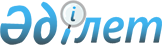 О внесении изменений в постановление акимата Кармакшинского района от 12 июля 2013 года за N 8 "Об определении мест для осуществления выездной торговли в Кармакшинском районе"Постановление Кармакшинского районного акимата Кызылординской области от 18 февраля 2014 года N 267. Зарегистрировано Департаментом юстиции Кызылординской области 17 марта 2014 года N 4616

      В соответствии с Законом Республики Казахстан от 23 января 2001 года N 148 "О местном государственном управлении и самоуправлении в Республике Казахстан" и Законом Республики Казахстан от 24 марта 1998 года N 213 "О нормативных правовых актах" акимат Кармакшинского района ПОСТАНОВЛЯЕТ:



      1. Внести постановления акимата Кармакшинского района от 12 июля 2013 года N 8 "Об определении мест для осуществления выездной торговли в Кармакшинском районе" (зарегистрировано в Реестре государственной регистрации нормативных правовых актов за номером 4489, опубликовано в газете "Қармақшы таңы" от 9 ноября 2013 года) следующие изменения:

      преамбулу изложить в новой редакции:

      "В соответствии статьи 31 Закона Республики Казахстан от 23 января 2001 года N 148 "О местном государственном управлении и самоуправлении в Республике Казахстан", со статьями 8 и 27 Закона Республики Казахстан от 12 апреля 2004 года "О регулировании торговой деятельности" и "Правилами внутренней торговли" утвержденным постановлением Правительства Республики Казахстан от 21 апреля 2005 года акимат Кармакшинского района ПОСТАНОВЛЯЕТ:";

      пункт 3 изложить в новой редакции:

      "3. Настоящее постановление вводится в действие по истечении десяти календарных дней после дня первого официального опубликования";

      приложение указанного постановления изложить в новой редакции согласно приложению к настоящему постановлению.



      2. Настоящее постановление вводится в действие по истечении десяти календарных дней после дня первого официального опубликования.       Аким Кармакшинского района                    Н. Шамуратов      Приложение к постановлению

      акимата Кармакшинского района

       от "18" февраля 2014 года N 267      Приложение к постановлению

      акимата Кармакшинского района

      от "12" июля 2013 года N 8        

Места для осуществления выездной торговли в Кармакшинском районе
					© 2012. РГП на ПХВ «Институт законодательства и правовой информации Республики Казахстан» Министерства юстиции Республики Казахстан
				н/п
Наименование населенного пункта
Место расположения
1Поселок ЖосалыЮжная сторона остановки расположенная на пересечении трассы Самара-Шымкент и улицы Е.Кошербаева2Поселок ЖосалыСеверно-западная сторона бывшего рынка "Бесаспап" расположенного по улице Омирова3Поселок ЖосалыПлощадь на против учреждения военизированной охраны расположенный по улице Е.Сексенбаева4Поселок ТоретамЗападная сторона домов N 4, 6, 8, 10, 12, 14, 16, 18 расположенных по улице Жанкожа батыра5Сельский округ АкайАул Акай, западная сторона здания N 9 расположенный по улице Абая6Сельский округ КармакшыАул Кармакшы, западная сторона домов N 1, 3, 5 расположенных по улице Женис7Сельский округ Жосалы, село Торебай биАул Торебай би, южная сторона домов N 17, 19 расположенных по улице П.Байшораулы8Сельский округ ИрколАул Иркол, южная сторона домов N 13-18 расположенных по улице Е.Курманбаева9Сельский округ Жанажол, село Дур ОнгарАул Дур Онгар, восточная сторона домов N 25 расположенный по улице Дур Онгара.10Сельский округ ІІІ-ИнтернационалАул ІІІ-Интернационал, западная сторона домов N 2, 5 расположенных по улице Астана11Сельский округ АктобеАул Актобе, северная сторона от въездного пути в аул Актобе от трассы Самара-Шымкент12Сельский округ АкжарАул Акжар, северная сторона домов N 22, 24 расположенных по улице К.Изтлеуова13Сельский округ Дауылкол, село ТурмагамбетАул Турмагамбет, южная сторона дома N 30 расположенный по улице Ешнияз Сала14Сельский округ Алдашбай АхунАул Алдашбай Ахун, северно-западная сторона пересечении улиц О.Шораякулы и А.Егизбаева.15Сельский округ КуандарияАул Куандария, северно сторона домов N 5, 7, 9 расположенных по улице А.Тортбаева16Сельский округ Т.Комекбаева Аул Т.Комекбаева, южная сторона дома N 21 расположенный по улице У.Аяпова